LES PTO General Meeting Minutes9/14/2020Meeting Called to Order by Tracy Sanderson at 8:00pmQuorum EstablishedParliamentarian appointed – Kasey HavensIntroductionsTreasurer Report- Chantell presented by Barbara FarrisBarbara reviewed 2020/21 budget. Screenshot shared below.Tracy informed everyone the large carryover was due to Covid hitting in the spring and several programs were cancelled.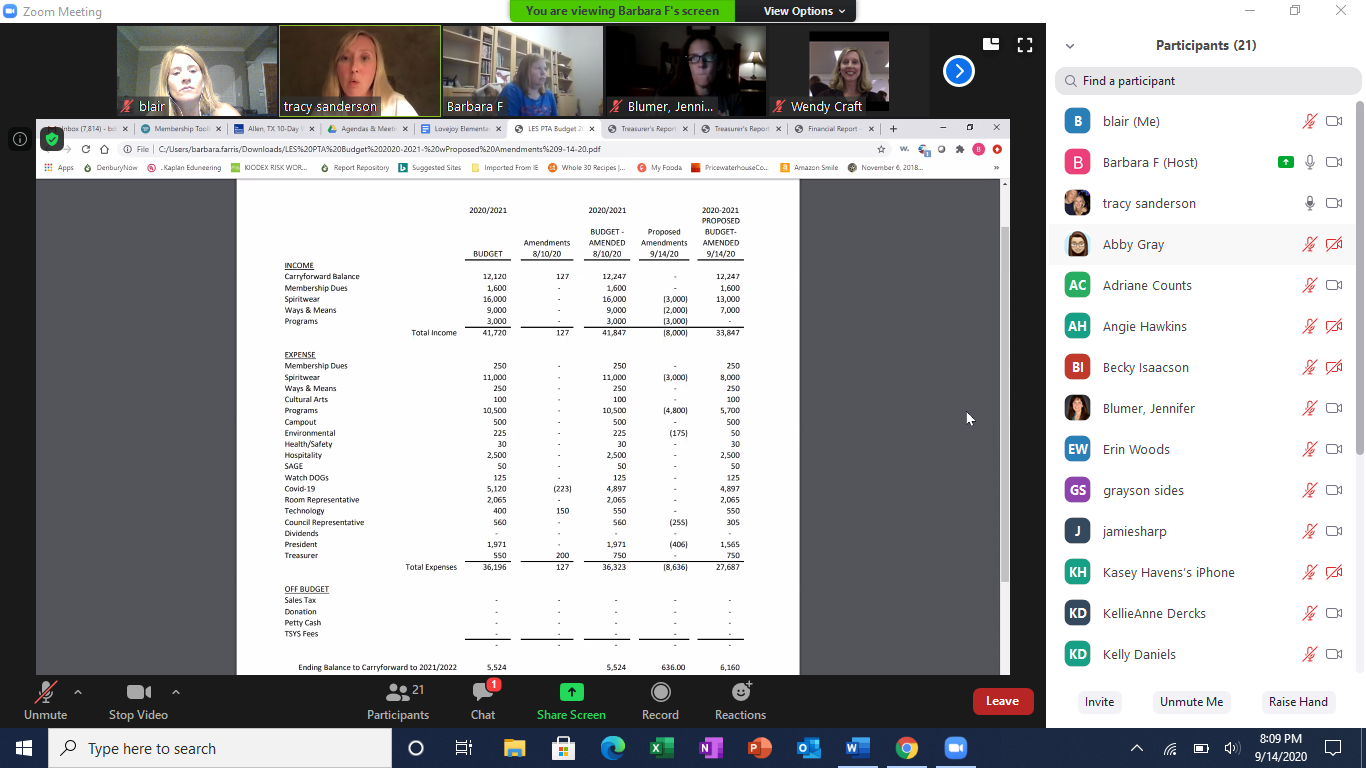 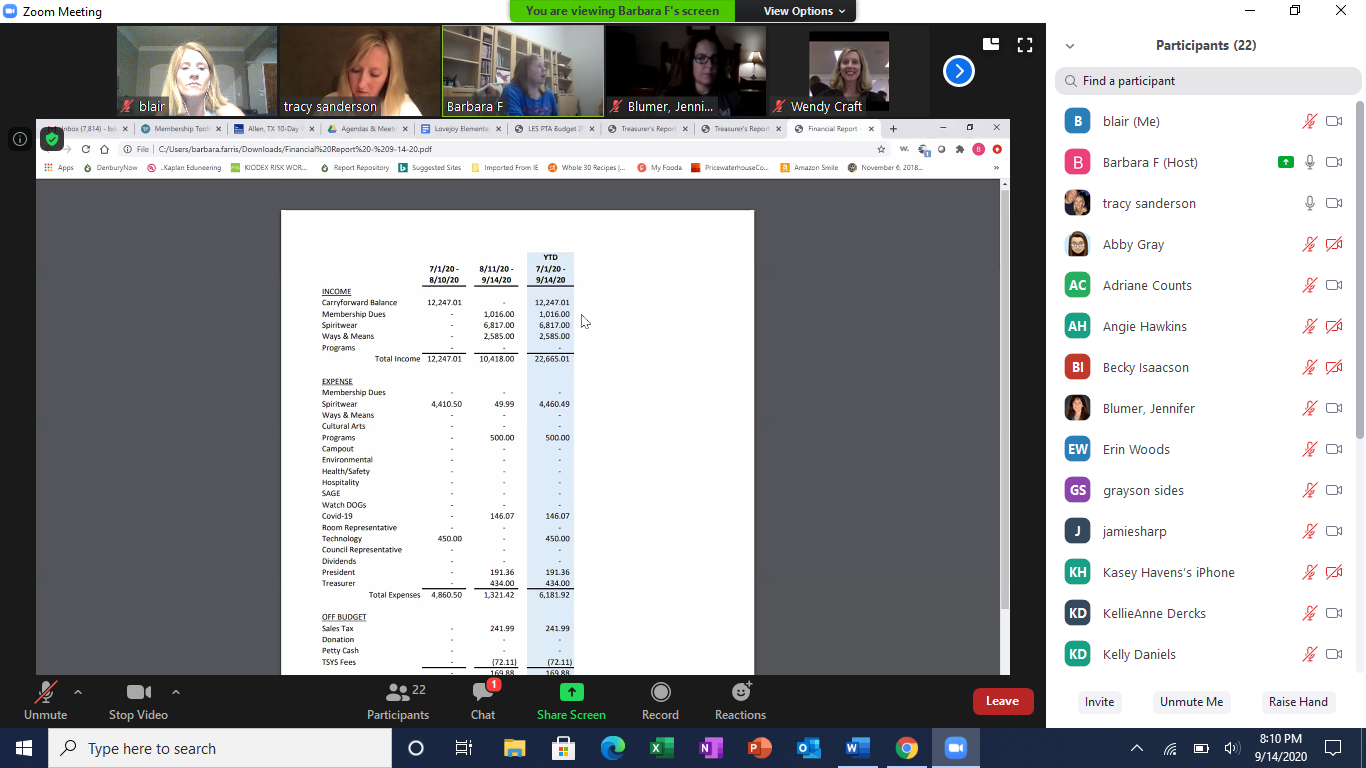 President Report- Tracy SandersonWelcome and thank you for comingWe moved from a PTA last year and this is our first year as a PTO We have adopted a new technology platform Our 3 goals for the year are connect, enrich and advocateFundraising will look very different this yearPrincipal – Mrs. CraftThank you for the welcome back signs, staff meal and Dennis LeeDesigning a virtual Leopard LiveKicking of kindness program that will be continued from last yearDrop off and pick-up are going greatWindow is open to select school (virtual or on-campus) for the next 9 weeks Programs – Kelly Daniels Dennis Lee went wellRed ribbon week is coming up in Oct. Will have a virtual speaker for the end of that week. More details to comeWays and Means – KellieAnne DercksSprit night will be Set. 16 at Raising CanesWorking on details for a raffle for a carline spotWill start recruiting for help with Paw signs $2,000 is the current total for Leopard DriveMembership-Barbara FarrisTotal membership is 140Website works better on computer, some issues have come up when trying to join on the phoneTechnology – Tera ChavezDemo of new website and all the featuresSpiritwear – Jami Sharp$7,000 in sales, spiritwear is going wellFundraiser to purchase a t-shirt for the teachers, waiting on designTax free days are Sept. 28 and Nov. 6Hospitality – Abby GrayProvided lunch for the teachers from ChopHouse for the first day of schoolHad great participation (40-50) signs that were put out for the teachers on the first dayVolunteer Coordinator – Adriane CountsHighlighted volunteer page and needs that will be listedReminder to fill out page that the district provides to be approved to volunteer on campusCurrent needs are spiritwear delivery and Paw Sign deliveryNew BusinessTera Chavez presented financial reconciliation report signed off on Aug. 9. Report is included in binder as an attachment for all details.Tera makes a motion to adopt the financial reconciliation as presented. KellieAnne Dercks seconds the motion. Motion carries.Anna Sides makes a motion to adopt 2020-21 amended budget as presented.  Reagan Mosty seconds the motion. Motion carriesWe will be using new online payment collection systems (TTYS for membership toolkit and Square for in-person spirit wear sales.Tina Fast makes a motion to adopt TYTS for membership toolkit as well as the Square. Abby Gray seconds the motion. Motion carries.Anna Sides makes a motion to approve the following fundraisers for the 2020-21 school year (Leopard Drive, PAW Signs, Spirit Nights, Carline raffles/auction. KelliAnne Dercks seconds the motion. The motion carries.Kelly Daniels makes a motion to adopt Sept. 28 and Nov.6 as our two tax free days. Jamie Sharp seconds the motion. Motion carries.Review of Important Dates – upcoming superintendent meetingsMeeting Adjourn at 8:41Meeting Attendees captured below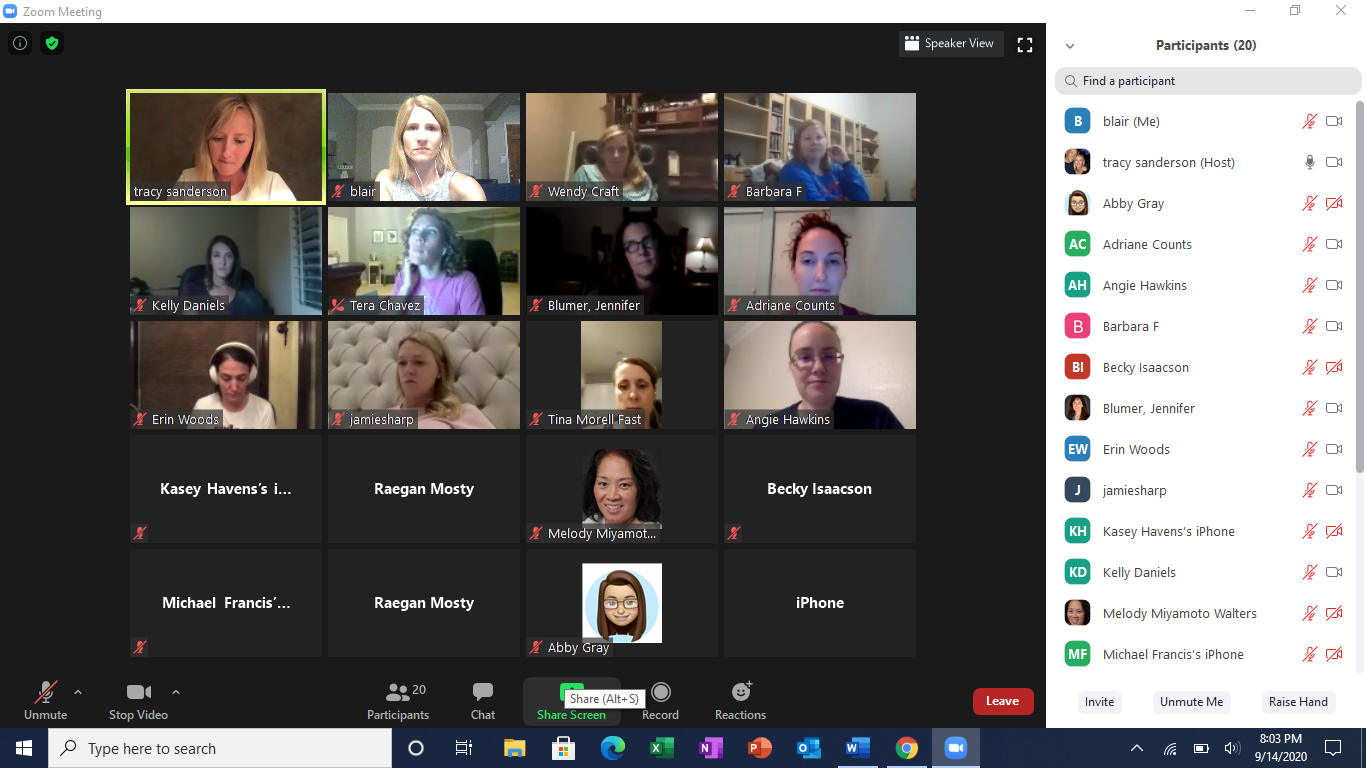 